SLFK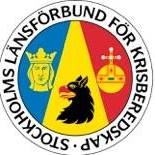 STOCKHOLMS LÄNSFÖRBUND FÖR KRISBEREDSKAPMedaljer och utmärkelserMed stöd av bifogade meritförteckning föreslås    Att erhålla Stockholms Länsförbund För KrisberedskapsÖverordnad organisations utlåtande (när sådant krävs)SLFK:S medaljkommittéMeritförteckningMotiveringInsänd senast 1 december till: kansliet@slfk.se (se till att alla inskannade sidor är läsbara) eller posta till Stockholms Länsförbund För Krisberedskap, Teatergatan 3, 111 48 Stockholm.Vänligen skicka inte både epost och brev utan välj ett sätt, gärna epost om så är möjligt. På samtliga sidor (ej förstasidan av blanketten) ska personens namn anges uppe i högerkant.OBS! glöm inte att fylla i till vilken adress fakturan ska skickas. Medaljerna uthämtas i normalfallet på kansliet.Guldmedaljer utdelas normalt vid SLFK:s förbundsmöte.Fullst. för- och efternamn (tilltalsnamn understruket)                    Tel               Mejl             MedlemskapPrioriteringFödelsedatum ÅÅÅÅ-MM-DDAdress, postnr och postort Förtjänstmedalj i valören  guld (förgyllt silver)    silver  brons         AnteckningOrt och datumFöreslagande org./myndigh./företag (medlem i SLFK)Underskrift, namnförtydligande, befattning och telKomplett postadress dit fakturan ska skickas Inkommit datum Ovanstående framställan  tillstyrkes           avstyrkesUnderskrift och namnförtydligande samt mobiltfnBefattning, organisation, adress dit fakturan ska skickas Inkommit datumYttrande  tillstyrkes            avstyrkesAnnan notering:                                                              (namn) innehar följande utmärkelsetecken (ange tilldelat år)Innehar eller har haft följande styrelsebefattningar eller annan framträdande uppgift inom den egna organisationen / myndigheten / företaget (ange antal år för de olika befattningarna)